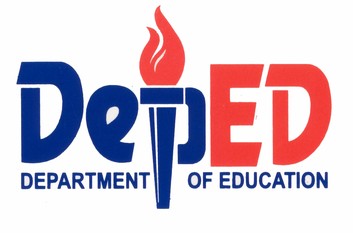 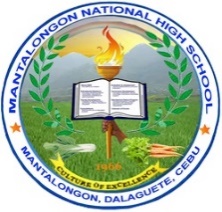 MANTALONGON NATIONAL HIGH SCHOOLMantalongon, Dalaguete, CebuSchool Memorandum							July 9, 2018No. 3, s. 2018LIS Enrollment of Learners for Junior and Senior High SchoolTO:	All JHS and SHS Class AdvisersThis is to inform all JHS and SHS Class Advisers to enroll in LIS the final list of students in your respective advisory class. Kindly check and verify the information of your students against their NSO/PSA Birth Certificate.Do not enroll those students who are temporarily enrolled and those who have attendance and behavioral problems. Please take note that once you enrolled the student in the LIS, he/she cannot be unenrolled. If there are wrong information/data of the students encoded/entered in the LIS, the adviser is liable for an explanation to the Division Office.Non-compliance of the said memorandum is subject to administrative liability.Wide dissemination and strict compliance of the school memorandum is hereby directed.ROBERT C. CENIZA        Principal IAdviser's NameAdviser's NameAdviser's NameAdviser's Name Grade & SectionSignature1Centino,Anecita7 - African Daisy2Dumapit,Genara7 - Anthurium3Lenares,Ma. Evelyn7 - Azucena4Peligro,Mitchie Res7 - Camia5Tangpos,Michelle7 - Dahlia6Ramos,Ma. Nancy7 - Gardenia7Saquilabon,Riza7 - Jasmine8Dela Cerna,Mary Ann7 - Rose9Carizon,Salome7- Sampaguita10Obiedo,Sergia7- Sunflower11Salonoy,Junelyn8 - Acacia12Sanoy,Jocelyn8 - Gemelina13Tradio,La Armmie Merufe8 - Ipil14Lajos,Maria Ruthchen8 - Mahogany15Diaz,Josephine8 - Molave16Carzano,Maricel8 - Narra17Enalin,Mary Cresty8 - Olive18Salonoy,Criselda8 - Yakal19De Guzman,Irish9 - Amethyst20Moran,Grace9- Diamond21Silvano,Cristina9 - Emerald22Payosan,Leoncio9 - Jade23Cariquitan,Gilmore9 - Pearl24Obiedo,Danna Marie9 - Ruby25Mirasol,Andresa9 - Sapphire26Sapid,Jonalyn10- Garcia27Flores,Lovely10 - Laurel28Dibdib,Joseph10 - Magsaysay29Dicdiquin,Jocelyn10 - Osmena30Cariquitan,Dyna Maricel10 - Quezon31Yong,Joseph10 - Roxas32Marollano,Hildegarde11- Ampere33Entera,Joiser11- Aristotle34Niere,Mary Cris11- Burbank35Amante,Esmeralda11- Einstein36Erauda,Geraldine11- Newton37Becher,Ma. Aileen12- St. Alphonsos38Moran,Fidelis Rose12- St. Anthony39Dibdib,Maria Chona12- Augustine40Teofilo,Shiela 12- Raphael41Rotilles,Dalma Medina12- St. Uriel